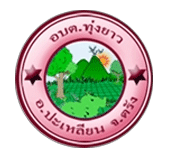 องค์การบริหารส่วนตำบลทุ่งยาว	รับขึ้นทะเบียน    ผู้สูงอายุ    เพื่อรับสวัสดิการเบี้ยยังชีพผู้สูงอายุ ประจำปีงบประมาณ 2559ตั้งแต่วันที่ 1 – 30  พฤศจิกายน  2557  ตามวันและเวลาราชการ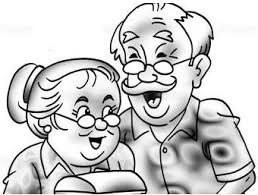 ณ องค์การบริหารส่วนตำบลทุ่งยาว  อำเภอปะเหลียน  จังหวัดตรัง  ขึ้นทะเบียนพร้อมกับคนพิการ	คุณสมบัติ	 ผู้สูงอายุต้องมีทะเบียนบ้านอยู่ในเขตองค์การบริหารส่วนตำบลทุ่งยาว และ เกิดก่อน 1 ตุลาคม 2498  หรือผู้ที่ตกค้างยังไม่ได้ขึ้นทะเบียนรับเงินเบี้ยยังชีพผู้สูงอายุ	 ผู้สูงอายุที่ย้ายถิ่นฐานเข้ามาอยู่ในเขตองค์การบริหารส่วนตำบลทุ่งยาว ตามทะเบียนบ้าน (ย้ายก่อน 30  พฤศจิกายน  2557)	หลักฐาน	 สำเนาทะเบียนบ้าน	 สำเนาบัตรประชาชน	 สำเนาใบหน้าบัญชีเงินฝาก ประเภทออมทรัพย์  ธ.ก.ส.  (สาขาทุ่งยาว)	ติดต่อสอบถาม	 นางวิลัยพร    เก้าเอี้ยน (นักพัฒนาชุมชน) สำนักงานปลัด  		- โทร 075 – 208037 หรือ 087 – 2779819องค์การบริหารส่วนตำบลทุ่งยาว	รับขึ้นทะเบียน ผู้พิการ   เพื่อรับสวัสดิการเบี้ยยังชีพผู้พิการ ประจำปีงบประมาณ 2559ตั้งแต่วันที่ 1 – 30  พฤศจิกายน  2557  ตามวันและเวลาราชการ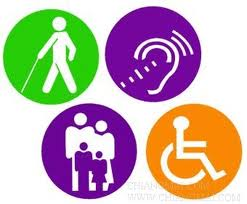 ณ องค์การบริหารส่วนตำบลทุ่งยาว  อำเภอปะเหลียน  จังหวัดตรัง  ขึ้นทะเบียนพร้อมกับผู้สูงอายุ	คุณสมบัติ	 ผู้พิการต้องมีทะเบียนบ้านอยู่ในเขตองค์การบริหารส่วนตำบลทุ่งยาว และไม่เคยขึ้นทะเบียนรับเบี้ยยังชีพมาก่อน	 ผู้พิการที่ย้ายถิ่นฐานเข้ามาอยู่ในเขตองค์การบริหารส่วนตำบลทุ่งยาว ตามทะเบียนบ้าน (ย้ายก่อน 30  พฤศจิกายน  2557)	หลักฐาน	 สำเนาทะเบียนบ้าน / สำเนาบัตรประชาชน	 สำเนาบัตรคนพิการ / สำเนาสมุดประจำตัวคนพิการ	 สำเนาใบหน้าบัญชีเงินฝาก ประเภทออมทรัพย์  ธ.ก.ส.  (สาขาทุ่งยาว)	ติดต่อสอบถาม	 นางวิลัยพร    เก้าเอี้ยน (นักพัฒนาชุมชน) สำนักงานปลัด  	     โทร 075 – 208037 หรือ 087 - 2779819